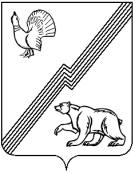 АДМИНИСТРАЦИЯ ГОРОДА ЮГОРСКАХанты-Мансийского автономного округа – Югры ПОСТАНОВЛЕНИЕот 10 августа 2020года									          № 1072О внесении изменений в постановление администрации города Югорска от 31.10.2018 № 3006 «О муниципальнойпрограмме города Югорска«Развитие жилищно-коммунальногокомплекса и повышение энергетической эффективности»В соответствии с  постановлением администрации города Югорска от 01.11.2019 № 2359 «О модельной муниципальной программе города Югорска, порядке принятия решения                          о разработке муниципальных программ города Югорска, их формирования, утверждения                    и реализации в соответствии с национальными целями развития»:1. Внести в приложение к постановлению администрации города Югорска от  31.10.2018  № 3006 «О муниципальной программе города Югорска «Развитие жилищно-коммунального комплекса и повышение энергетической эффективности» (с изменениями от 29.04.2019 № 886, от 10.10.2019 № 2198, от 07.11.2019 № 2404, от 24.12.2019 № 2773, от 24.12.2019 № 2774,                      от 09.04.2020 № 545, от 28.07.2020 № 1014) следующие изменения:	1.1. В строке «Соисполнители муниципальной программы» паспорта муниципальной программы после слов «Управление бухгалтерского учета и отчетности администрации города Югорска» дополнить словами «Департамент муниципальной собственности и градостроительства администрации города Югорска».	1.2. В разделе 2 абзац десятый изложить в следующей редакции:«Основное мероприятие 3 «Выполнение мероприятий по консалтинговому обследованию, разработке и (или) актуализации программ, схем и нормативных документов в сфере жилищно-коммунального комплекса» предусматривает ежегодное проведение мероприятий для научного обоснования принимаемых решений по развитию жилищно-коммунального комплекса и обеспечения функционирования жилищно-коммунального комплекса в соответствии с действующим законодательством на уровне муниципального образования (наличие актуальных схем, программ и прочих нормативных документов), а также выполнение инженерных изысканий при подготовке документов территориального планирования (генеральный план города Югорска, проекты планировки, проекты межевания, проекты планировки и межевания территорий общественного, жилого и рекреационного назначения, обеспечивающие размещение спортивных площадок). Выполнение обосновывающих материалов при подготовке документов территориального планирования.».1.3. В разделе 3 абзац двадцать четвертый изложить в следующей редакции:«Основное мероприятие 3 «Выполнение мероприятий по консалтинговому обследованию, разработке и (или) актуализации программ, схем и нормативных документов в сфере жилищно-коммунального комплекса» реализуется за счет средств местного бюджета и средств бюджета автономного округа в соответствии с муниципальными контрактами, заключенными в порядке, установленном законодательством Российской Федерации».1.4. Таблицу 2 изложить в новой редакции (приложение).2. Опубликовать постановление в официальном печатном издании города Югорска,                   разместить на официальном сайте органов местного самоуправления города Югорска и в государственной автоматизированной системе «Управление».3. Настоящее постановление вступает в силу после его официального опубликования.4. Контроль за выполнением постановления возложить на заместителя главы города – директора департамента жилищно-коммунального и строительного комплекса администрации города Югорска В.К. Бандурина.Глава города Югорска                                                   				         А.В. БородкинПриложениек постановлениюадминистрации города Югорскаот 10 августа 2020года № 1072Таблица 2Распределение финансовых ресурсов муниципальной программыНомер строкиНомер основ-ного мероприятияОсновные мероприятия муниципальной программы (их связь с целевыми показателями муниципальной программы)Ответственный исполнитель/соисполнитель (наименование органа или структурного подразделения, учреждения)Источники финансированияФинансовые затраты на реализацию (тыс. рублей)Финансовые затраты на реализацию (тыс. рублей)Финансовые затраты на реализацию (тыс. рублей)Финансовые затраты на реализацию (тыс. рублей)Финансовые затраты на реализацию (тыс. рублей)Финансовые затраты на реализацию (тыс. рублей)Финансовые затраты на реализацию (тыс. рублей)Финансовые затраты на реализацию (тыс. рублей)Финансовые затраты на реализацию (тыс. рублей)Номер строкиНомер основ-ного мероприятияОсновные мероприятия муниципальной программы (их связь с целевыми показателями муниципальной программы)Ответственный исполнитель/соисполнитель (наименование органа или структурного подразделения, учреждения)Источники финансированияВсегов том числе по годамв том числе по годамв том числе по годамв том числе по годамв том числе по годамв том числе по годамв том числе по годамв том числе по годамНомер строкиНомер основ-ного мероприятияОсновные мероприятия муниципальной программы (их связь с целевыми показателями муниципальной программы)Ответственный исполнитель/соисполнитель (наименование органа или структурного подразделения, учреждения)Источники финансированияВсего20192020202120222023202420252026-2030А1234567891011121311Реконструкция, расширение, модернизация, строительство и капитальный ремонт объектов коммунального комплекса (в том числе в рамках концессионных соглашений) (1)Департамент жилищно-коммунального и строительного комплексаВсего630 013,15125 117,853 420,0020 500,0053 441,7053 441,7053 441,7053 441,70267 208,5021Реконструкция, расширение, модернизация, строительство и капитальный ремонт объектов коммунального комплекса (в том числе в рамках концессионных соглашений) (1)Департамент жилищно-коммунального и строительного комплексаФедеральный бюджет0,000,000,000,000,000,000,000,000,0031Реконструкция, расширение, модернизация, строительство и капитальный ремонт объектов коммунального комплекса (в том числе в рамках концессионных соглашений) (1)Департамент жилищно-коммунального и строительного комплексаБюджет автономного округа516 712,20111 708,600,000,0045 000,4045 000,4045 000,4045 000,40225 002,0041Реконструкция, расширение, модернизация, строительство и капитальный ремонт объектов коммунального комплекса (в том числе в рамках концессионных соглашений) (1)Департамент жилищно-коммунального и строительного комплексаМестный бюджет113 300,9513 409,253 420,0020 500,008 441,308 441,308 441,308 441,3042 206,5051Реконструкция, расширение, модернизация, строительство и капитальный ремонт объектов коммунального комплекса (в том числе в рамках концессионных соглашений) (1)Департамент жилищно-коммунального и строительного комплексаИные источники финансирования0,000,000,000,000,000,000,000,000,0062Строительство объектов инженерной инфраструктуры на территориях, предназначенных для жилищного строительства (2,3)Департамент жилищно-коммунального и строительного комплексаВсего170 604,6081 054,0089 550,600,000,000,000,000,000,0072Строительство объектов инженерной инфраструктуры на территориях, предназначенных для жилищного строительства (2,3)Департамент жилищно-коммунального и строительного комплексаФедеральный бюджет0,000,000,000,000,000,000,000,000,0082Строительство объектов инженерной инфраструктуры на территориях, предназначенных для жилищного строительства (2,3)Департамент жилищно-коммунального и строительного комплексаБюджет автономного округа125 662,9060 000,0065 662,900,000,000,000,000,000,0092Строительство объектов инженерной инфраструктуры на территориях, предназначенных для жилищного строительства (2,3)Департамент жилищно-коммунального и строительного комплексаМестный бюджет44 941,7021 054,0023 887,700,000,000,000,000,000,00102Строительство объектов инженерной инфраструктуры на территориях, предназначенных для жилищного строительства (2,3)Департамент жилищно-коммунального и строительного комплексаИные источники финансирования0,000,000,000,000,000,000,000,000,00113Выполнение мероприятий по консалтинговому обследованию, разработке и (или) актуализации программ, схем и нормативных документов в сфере жилищно-коммунального комплекса (4)Департамент жилищно-коммунального и строительного комплексаВсего6 680,00500,001 980,00100,00100,00500,00500,00500,002 500,00123Выполнение мероприятий по консалтинговому обследованию, разработке и (или) актуализации программ, схем и нормативных документов в сфере жилищно-коммунального комплекса (4)Департамент жилищно-коммунального и строительного комплексаФедеральный бюджет0,000,000,000,000,000,000,000,000,00133Выполнение мероприятий по консалтинговому обследованию, разработке и (или) актуализации программ, схем и нормативных документов в сфере жилищно-коммунального комплекса (4)Департамент жилищно-коммунального и строительного комплексаБюджет автономного округа0,000,000,000,000,000,000,000,000,00143Выполнение мероприятий по консалтинговому обследованию, разработке и (или) актуализации программ, схем и нормативных документов в сфере жилищно-коммунального комплекса (4)Департамент жилищно-коммунального и строительного комплексаМестный бюджет6 680,00500,001 980,00100,00100,00500,00500,00500,002 500,00153Выполнение мероприятий по консалтинговому обследованию, разработке и (или) актуализации программ, схем и нормативных документов в сфере жилищно-коммунального комплекса (4)Департамент жилищно-коммунального и строительного комплексаИные источники финансирования0,000,000,000,000,000,000,000,000,00163Выполнение мероприятий по консалтинговому обследованию, разработке и (или) актуализации программ, схем и нормативных документов в сфере жилищно-коммунального комплекса (4)Департамент муниципальной собственности и градостроительстваВсего2 200,000,002 200,000,000,000,000,000,000,00173Выполнение мероприятий по консалтинговому обследованию, разработке и (или) актуализации программ, схем и нормативных документов в сфере жилищно-коммунального комплекса (4)Департамент муниципальной собственности и градостроительстваФедеральный бюджет0,000,000,000,000,000,000,000,000,00183Выполнение мероприятий по консалтинговому обследованию, разработке и (или) актуализации программ, схем и нормативных документов в сфере жилищно-коммунального комплекса (4)Департамент муниципальной собственности и градостроительстваБюджет автономного округа2 046,000,002 046,000,000,000,000,000,000,00193Выполнение мероприятий по консалтинговому обследованию, разработке и (или) актуализации программ, схем и нормативных документов в сфере жилищно-коммунального комплекса (4)Департамент муниципальной собственности и градостроительстваМестный бюджет154,000,00154,000,000,000,000,000,000,00203Выполнение мероприятий по консалтинговому обследованию, разработке и (или) актуализации программ, схем и нормативных документов в сфере жилищно-коммунального комплекса (4)Департамент муниципальной собственности и градостроительстваИные источники финансирования0,000,000,000,000,000,000,000,000,00214Поддержка инвестиционных проектов в сфере жилищно-коммунального комплекса, в том числе энергосберегающих проектов в транспортном комплексе, жилищном фонде и муниципальной сфере (5)Департамент жилищно-коммунального и строительного комплексаВсего12 000,000,000,000,000,001 500,001 500,001 500,007 500,00224Поддержка инвестиционных проектов в сфере жилищно-коммунального комплекса, в том числе энергосберегающих проектов в транспортном комплексе, жилищном фонде и муниципальной сфере (5)Департамент жилищно-коммунального и строительного комплексаФедеральный бюджет0,000,000,000,000,000,000,000,000,00234Поддержка инвестиционных проектов в сфере жилищно-коммунального комплекса, в том числе энергосберегающих проектов в транспортном комплексе, жилищном фонде и муниципальной сфере (5)Департамент жилищно-коммунального и строительного комплексаБюджет автономного округа0,000,000,000,000,000,000,000,000,00244Поддержка инвестиционных проектов в сфере жилищно-коммунального комплекса, в том числе энергосберегающих проектов в транспортном комплексе, жилищном фонде и муниципальной сфере (5)Департамент жилищно-коммунального и строительного комплексаМестный бюджет0,000,000,000,000,000,000,000,000,00254Поддержка инвестиционных проектов в сфере жилищно-коммунального комплекса, в том числе энергосберегающих проектов в транспортном комплексе, жилищном фонде и муниципальной сфере (5)Департамент жилищно-коммунального и строительного комплексаИные источники финансирования12 000,000,000,000,000,001 500,001 500,001 500,007 500,00265Предоставление субсидий организациям жилищно-коммунального комплекса (6)Департамент жилищно-коммунального и строительного комплексаВсего170 998,70156 278,502 000,301 103,301 136,401 136,401 136,401 136,407 071,00275Предоставление субсидий организациям жилищно-коммунального комплекса (6)Департамент жилищно-коммунального и строительного комплексаФедеральный бюджет0,000,000,000,000,000,000,000,000,00285Предоставление субсидий организациям жилищно-коммунального комплекса (6)Департамент жилищно-коммунального и строительного комплексаБюджет автономного округа132 918,90119 347,701 000,201 030,101 060,701 136,401 136,401 136,407 071,00295Предоставление субсидий организациям жилищно-коммунального комплекса (6)Департамент жилищно-коммунального и строительного комплексаМестный бюджет38 079,8036 930,801 000,1073,2075,700,000,000,000,00305Предоставление субсидий организациям жилищно-коммунального комплекса (6)Департамент жилищно-коммунального и строительного комплексаИные источники финансирования0,000,000,000,000,000,000,000,000,00316Организационно-техническое и финансовое обеспечение деятельности департамента жилищно-коммунального и строительного комплекса администрации города Югорска (1-10)Управление бухгалтерского учета и отчетностиВсего491 962,5940 707,0941 229,5041 002,6041 002,6041 002,6041 002,6041 002,60205 013,00326Организационно-техническое и финансовое обеспечение деятельности департамента жилищно-коммунального и строительного комплекса администрации города Югорска (1-10)Управление бухгалтерского учета и отчетностиФедеральный бюджет0,000,000,000,000,000,000,000,000,00336Организационно-техническое и финансовое обеспечение деятельности департамента жилищно-коммунального и строительного комплекса администрации города Югорска (1-10)Управление бухгалтерского учета и отчетностиБюджет автономного округа31,202,602,602,602,602,602,602,6013,00346Организационно-техническое и финансовое обеспечение деятельности департамента жилищно-коммунального и строительного комплекса администрации города Югорска (1-10)Управление бухгалтерского учета и отчетностиМестный бюджет491 931,3940 704,4941 226,9041 000,0041 000,0041 000,0041 000,0041 000,00205 000,00356Организационно-техническое и финансовое обеспечение деятельности департамента жилищно-коммунального и строительного комплекса администрации города Югорска (1-10)Управление бухгалтерского учета и отчетностиИные источники финансирования0,000,000,000,000,000,000,000,000,00366Организационно-техническое и финансовое обеспечение деятельности департамента жилищно-коммунального и строительного комплекса администрации города Югорска (1-10)Департамент жилищно-коммунального и строительного комплексаВсего3 072,261 595,06177,20130,00130,00130,00130,00130,00650,00376Организационно-техническое и финансовое обеспечение деятельности департамента жилищно-коммунального и строительного комплекса администрации города Югорска (1-10)Департамент жилищно-коммунального и строительного комплексаФедеральный бюджет0,000,000,000,000,000,000,000,000,00386Организационно-техническое и финансовое обеспечение деятельности департамента жилищно-коммунального и строительного комплекса администрации города Югорска (1-10)Департамент жилищно-коммунального и строительного комплексаБюджет автономного округа0,000,000,000,000,000,000,000,000,00396Организационно-техническое и финансовое обеспечение деятельности департамента жилищно-коммунального и строительного комплекса администрации города Югорска (1-10)Департамент жилищно-коммунального и строительного комплексаМестный бюджет3 072,261 595,06177,20130,00130,00130,00130,00130,00650,00406Организационно-техническое и финансовое обеспечение деятельности департамента жилищно-коммунального и строительного комплекса администрации города Югорска (1-10)Департамент жилищно-коммунального и строительного комплексаИные источники финансирования0,000,000,000,000,000,000,000,000,00417Муниципальная поддержка на проведение капитального ремонта многоквартирных домов (7)Департамент жилищно-коммунального и строительного комплексаВсего32 525,381 607,38918,003 000,003 000,003 000,003 000,003 000,0015 000,00427Муниципальная поддержка на проведение капитального ремонта многоквартирных домов (7)Департамент жилищно-коммунального и строительного комплексаФедеральный бюджет0,000,000,000,000,000,000,000,000,00437Муниципальная поддержка на проведение капитального ремонта многоквартирных домов (7)Департамент жилищно-коммунального и строительного комплексаБюджет автономного округа0,000,000,000,000,000,000,000,000,00447Муниципальная поддержка на проведение капитального ремонта многоквартирных домов (7)Департамент жилищно-коммунального и строительного комплексаМестный бюджет32 525,381 607,38918,003 000,003 000,003 000,003 000,003 000,0015 000,00457Муниципальная поддержка на проведение капитального ремонта многоквартирных домов (7)Департамент жилищно-коммунального и строительного комплексаИные источники финансирования0,000,000,000,000,000,000,000,000,00468Ремонт муниципального жилищного фонда (8)Департамент жилищно-коммунального и строительного комплексаВсего6 807,74727,541 229,10426,80424,30500,00500,00500,002 500,00478Ремонт муниципального жилищного фонда (8)Департамент жилищно-коммунального и строительного комплексаФедеральный бюджет0,000,000,000,000,000,000,000,000,00488Ремонт муниципального жилищного фонда (8)Департамент жилищно-коммунального и строительного комплексаБюджет автономного округа0,000,000,000,000,000,000,000,000,00498Ремонт муниципального жилищного фонда (8)Департамент жилищно-коммунального и строительного комплексаМестный бюджет6 807,74727,541 229,10426,80424,30500,00500,00500,002 500,00508Ремонт муниципального жилищного фонда (8)Департамент жилищно-коммунального и строительного комплексаИные источники финансирования0,000,000,000,000,000,000,000,000,00519Приведение в технически исправное состояние жилых домов, использовавшихся до 01.01.2012 в качестве общежитий (9)Департамент жилищно-коммунального и строительного комплексаВсего2 250,00350,00200,0050,0050,00200,00200,00200,001 000,00529Приведение в технически исправное состояние жилых домов, использовавшихся до 01.01.2012 в качестве общежитий (9)Департамент жилищно-коммунального и строительного комплексаФедеральный бюджет0,000,000,000,000,000,000,000,000,00539Приведение в технически исправное состояние жилых домов, использовавшихся до 01.01.2012 в качестве общежитий (9)Департамент жилищно-коммунального и строительного комплексаБюджет автономного округа0,000,000,000,000,000,000,000,000,00549Приведение в технически исправное состояние жилых домов, использовавшихся до 01.01.2012 в качестве общежитий (9)Департамент жилищно-коммунального и строительного комплексаМестный бюджет2 250,00350,00200,0050,0050,00200,00200,00200,001 000,00559Приведение в технически исправное состояние жилых домов, использовавшихся до 01.01.2012 в качестве общежитий (9)Департамент жилищно-коммунального и строительного комплексаИные источники финансирования0,000,000,000,000,000,000,000,000,005610Привлечение населения к самостоятельному решению вопросов содержания, благоустройства и повышения энергоэффектив-ности жилищного фонда (10)Департамент жилищно-коммунального и строительного комплексаВсего655,00305,00150,0020,0020,0020,0020,0020,00100,005710Привлечение населения к самостоятельному решению вопросов содержания, благоустройства и повышения энергоэффектив-ности жилищного фонда (10)Департамент жилищно-коммунального и строительного комплексаФедеральный бюджет0,000,000,000,000,000,000,000,000,005810Привлечение населения к самостоятельному решению вопросов содержания, благоустройства и повышения энергоэффектив-ности жилищного фонда (10)Департамент жилищно-коммунального и строительного комплексаБюджет автономного округа0,000,000,000,000,000,000,000,000,005910Привлечение населения к самостоятельному решению вопросов содержания, благоустройства и повышения энергоэффектив-ности жилищного фонда (10)Департамент жилищно-коммунального и строительного комплексаМестный бюджет655,00305,00150,0020,0020,0020,0020,0020,00100,006010Привлечение населения к самостоятельному решению вопросов содержания, благоустройства и повышения энергоэффектив-ности жилищного фонда (10)Департамент жилищно-коммунального и строительного комплексаИные источники финансирования0,000,000,000,000,000,000,000,000,006111Участие в реализации приоритетного проекта "Обеспечение качества жилищно-коммунальных услуг" (1)Департамент жилищно-коммунального и строительного комплексаВсего113 255,800,0058 823,6054 432,200,000,000,000,000,006211Участие в реализации приоритетного проекта "Обеспечение качества жилищно-коммунальных услуг" (1)Департамент жилищно-коммунального и строительного комплексаФедеральный бюджет0,000,000,000,000,000,000,000,000,006311Участие в реализации приоритетного проекта "Обеспечение качества жилищно-коммунальных услуг" (1)Департамент жилищно-коммунального и строительного комплексаБюджет автономного округа96 267,300,0050 000,0046 267,300,000,000,000,000,006411Участие в реализации приоритетного проекта "Обеспечение качества жилищно-коммунальных услуг" (1)Департамент жилищно-коммунального и строительного комплексаМестный бюджет16 988,500,008 823,608 164,900,000,000,000,000,006511Участие в реализации приоритетного проекта "Обеспечение качества жилищно-коммунальных услуг" (1)Департамент жилищно-коммунального и строительного комплексаИные источники финансирования0,000,000,000,000,000,000,000,000,0066Всего по муниципальной программе:Всего по муниципальной программе:ХВсего1 643 025,22408 242,42201 878,30120 764,9099 305,00101 430,70101 430,70101 430,70508 542,5067Всего по муниципальной программе:Всего по муниципальной программе:ХФедеральный бюджет0,000,000,000,000,000,000,000,000,0068Всего по муниципальной программе:Всего по муниципальной программе:ХБюджет автономного округа873 638,50291 058,90118 711,7047 300,0046 063,7046 139,4046 139,4046 139,40232 086,0069Всего по муниципальной программе:Всего по муниципальной программе:ХМестный бюджет757 386,72117 183,5283 166,6073 464,9053 241,3053 791,3053 791,3053 791,30268 956,5070Всего по муниципальной программе:Всего по муниципальной программе:ХИные источники финансирования12 000,000,000,000,000,001 500,001 500,001 500,007 500,0071в том числе:в том числе:в том числе:в том числе:в том числе:в том числе:в том числе:в том числе:в том числе:в том числе:в том числе:в том числе:в том числе:72Инвестиции в объекты муниципальной собственностиИнвестиции в объекты муниципальной собственностиХВсего259 683,60148 632,0091 051,6020 000,000,000,000,000,000,0073Инвестиции в объекты муниципальной собственностиИнвестиции в объекты муниципальной собственностиХФедеральный бюджет0,000,000,000,000,000,000,000,000,0074Инвестиции в объекты муниципальной собственностиИнвестиции в объекты муниципальной собственностиХБюджет автономного округа189 862,00124 199,1065 662,900,000,000,000,000,000,0075Инвестиции в объекты муниципальной собственностиИнвестиции в объекты муниципальной собственностиХМестный бюджет69 821,6024 432,9025 388,7020 000,000,000,000,000,000,0076Инвестиции в объекты муниципальной собственностиИнвестиции в объекты муниципальной собственностиХИные источники финансирования0,000,000,000,000,000,000,000,000,0077Прочие расходыПрочие расходыХВсего1 383 341,62259 610,42110 826,70100 764,9099 305,00101 430,70101 430,70101 430,70508 542,5078Прочие расходыПрочие расходыХФедеральный бюджет0,000,000,000,000,000,000,000,000,0079Прочие расходыПрочие расходыХБюджет автономного округа683 776,50166 859,8053 048,8047 300,0046 063,7046 139,4046 139,4046 139,40232 086,0080Прочие расходыПрочие расходыХМестный бюджет687 565,1292 750,6257 777,9053 464,9053 241,3053 791,3053 791,3053 791,30268 956,5081Прочие расходыПрочие расходыХИные источники финансирования12 000,000,000,000,000,001 500,001 500,001 500,007 500,0082в том числе:в том числе:в том числе:в том числе:в том числе:в том числе:в том числе:в том числе:в том числе:в том числе:в том числе:в том числе:в том числе:83Ответственный исполнительОтветственный исполнительДепартамент жилищно-коммунального и строительного комплекса администрации города ЮгорскаВсего1 148 862,63367 535,33158 448,8079 762,3058 302,4060 428,1060 428,1060 428,10303 529,5084Ответственный исполнительОтветственный исполнительДепартамент жилищно-коммунального и строительного комплекса администрации города ЮгорскаФедеральный бюджет0,000,000,000,000,000,000,000,000,0085Ответственный исполнительОтветственный исполнительДепартамент жилищно-коммунального и строительного комплекса администрации города ЮгорскаБюджет автономного округа871 561,30291 056,30116 663,1047 297,4046 061,1046 136,8046 136,8046 136,80232 073,0086Ответственный исполнительОтветственный исполнительДепартамент жилищно-коммунального и строительного комплекса администрации города ЮгорскаМестный бюджет265 301,3376 479,0341 785,7032 464,9012 241,3012 791,3012 791,3012 791,3063 956,5087Ответственный исполнительОтветственный исполнительДепартамент жилищно-коммунального и строительного комплекса администрации города ЮгорскаИные источники финансирования12 000,000,000,000,000,001 500,001 500,001 500,007 500,0088Соисполнитель Соисполнитель Управление бухгалтерского учета и отчетности администрации города ЮгорскаВсего491 962,5940 707,0941 229,5041 002,6041 002,6041 002,6041 002,6041 002,60205 013,0089Соисполнитель Соисполнитель Управление бухгалтерского учета и отчетности администрации города ЮгорскаФедеральный бюджет0,000,000,000,000,000,000,000,000,0090Соисполнитель Соисполнитель Управление бухгалтерского учета и отчетности администрации города ЮгорскаБюджет автономного округа31,202,602,602,602,602,602,602,6013,0091Соисполнитель Соисполнитель Управление бухгалтерского учета и отчетности администрации города ЮгорскаМестный бюджет491 931,3940 704,4941 226,9041 000,0041 000,0041 000,0041 000,0041 000,00205 000,0092Соисполнитель Соисполнитель Управление бухгалтерского учета и отчетности администрации города ЮгорскаИные источники финансирования0,000,000,000,000,000,000,000,000,0093Соисполнитель Соисполнитель Департамент муниципальной собственности и градостроительстваВсего2 200,000,002 200,000,000,000,000,000,000,0094Соисполнитель Соисполнитель Департамент муниципальной собственности и градостроительстваФедеральный бюджет0,000,000,000,000,000,000,000,000,0095Соисполнитель Соисполнитель Департамент муниципальной собственности и градостроительстваБюджет автономного округа2 046,000,002 046,000,000,000,000,000,000,0096Соисполнитель Соисполнитель Департамент муниципальной собственности и градостроительстваМестный бюджет154,000,00154,000,000,000,000,000,000,0097Соисполнитель Соисполнитель Департамент муниципальной собственности и градостроительстваИные источники финансирования0,000,000,000,000,000,000,000,000,00